Внеочередное заседание                                                       IV-го созыва                                                 РЕШЕНИЕ     06  апреля  2021 года                                                                                      № 129                                                                                        О внесении изменений в решение Совета сельского поселения Бадраковский сельсовет от 28 апреля 2016 года № 62 «Об утверждении Положения о комиссии по соблюдению требований к служебному поведению лиц, замещающих муниципальные должности и должности муниципальной службы Совета и Администрации сельского поселения Бадраковский сельсовет муниципального района Бураевский район Республики БашкортостанВ соответствии с Федеральным законом от 25.12.2008 № 273-ФЗ «О противодействии коррупции» и Законом Республики Башкортостан от 16.07.2007 № 453-з «О муниципальной службе в Республике Башкортостан», Совет сельского поселения Бадраковский сельсовет РЕШИЛ:1. Внести в решение Совета сельского поселения Бадраковский сельсовет муниципального района Бураевский район Республики Башкортостан от 28 апреля 2016 года № 62 «Об утверждении Положения о комиссии по соблюдению требований к служебному поведению лиц, замещающих муниципальные должности и должности муниципальной службы Совета и Администрации сельского поселения Бадраковский сельсовет муниципального района Бураевский район Республики Башкортостан» следующие изменения:п.27 Положения изложить в следующей редакции:«27. Решения комиссии по вопросам, указанным в пункте 16 настоящего Положения, принимаются тайным голосованием (если комиссия не примет иное решение) простым большинством голосов присутствующих на заседании членов комиссии. При равенстве числа голосов голос председательствующего на заседании комиссии является решающим.»2.Настоящее решение разместить на официальном сайте администрации сельского поселения Бадраковский сельсовет муниципального района Бураевский район Республики Башкортостан в сети «Интернет».3.Контроль за исполнением настоящего решения оставляю за собой.    Председатель Совета     сельского поселения     Бадраковский сельсовет                                                 И.Т.МидатовБАШКОРТОСТАН РЕСПУБЛИКАҺЫБОРАЙ РАЙОНЫ МУНИЦИПАЛЬРАЙОНЫНЫҢ БАЗРАК АУЫЛ СОВЕТЫ
АУЫЛ БИЛӘМӘҺЕ СОВЕТЫ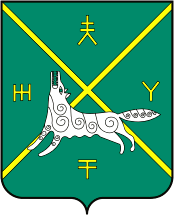 СОВЕТ СЕЛЬСКОГО ПОСЕЛЕНИЯ БАДРАКОВСКИЙ СЕЛЬСОВЕТ МУНИЦИПАЛЬНОГО РАЙОНА БУРАЕВСКИЙ РАЙОН РЕСПУБЛИКИ БАШКОРТОСТАН